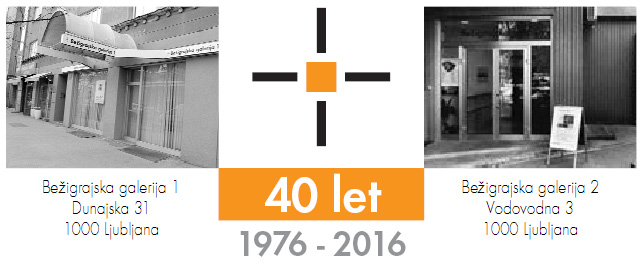                                                                                                                                      torek, 8. maj  2018SPOROČILO ZA JAVNOSTBežigrajska galerija 2, Vodovodna 3
Maruša ŠuštarGloboko nad nami 
Slike 2007–20152004–2017
16. maj – 30. junij 2018Vljudno vabljeni na odprtje razstave Maruša Šuštar, Globoko nad nami, Slike 2007–2015 v sredo, 16. maja 2018, ob 19:00 v Bežigrajski galeriji 2 v Ljubljani.Predstavitev ene redkih umetnic mlajše generacije, ki v svojem delu izhaja iz modernističnega slikarstva. Na pregledni razstavi bodo predstavljena vsa njena bistvena dela iz obdobja zadnjih desetih let, z njej značilnim ustvarjanjem krajine s pogledom s ptičje perspektive.
Svet  videnja Maruše Šuštar od blizu in tako od dalečV ravnovesju reda in razmisleka o svetuNjena miselna potovanja nam približujejo ljudi, ki jih hkrati vidimo na skoraj neskončnih zemljevidih planeta Zemlja. V pokrajinah, ki so tudi nam znane avtorica slika prizore z ljudmi v neskončnih pokrajinah. Na nekaterih njenih slikarskih podobah  so podobne zemljevidom. Na drugih izmišljenim pokrajinam ali urbanim prostorom za katere je značilna zasnova slike v obliki mreže. Njena dela imajo zasnovo, ki spominja na zemljevide, poglede od zgoraj iz ptičje perspektive, poglede, ki nam jih omogočajo fotoaparati in sodobni elektronski vizualni aparati, ki omogočajo pregled nad vsem (SVETOM).Maruša Šuštar nam približuje svet svojega zavedanja in vedenja, da se ga zavedamo in vidimo. Pokrajine na svojih slikah ustvarja vedno od daleč. Človeške figure na njih so upodobljene v različnih velikostih.  Njihovih obrazov ne vidimo, ker so zazrti v tla. Razen v njenih zgodnjih slikarskih delih v seriji slikarskih del z imenom Izbranci. Zares in pomenljivo. Ljudje nimajo več obrazov. Identitete. Naš svet z vedno novimi pogledi iz ptičjega gledišča postaja še bolj resničen kot je.— Miloš BašinO mojem slikarstvuV obdobju podiplomskega študija se je v mojem ustvarjanju zgodil preskok od abstraktnega barvnega polja na figurativnost in z njim odločitev za vpeljavo dvignjenega gledišča, ki je z vidika vsakdanjega frontalnega opazovanja sveta najmanj prisoten. Od prvotnega umeščanja figur v ravnih linijah ali skupinah v običajni frontalni legi, se je vse bolj odpiralo vprašanje koliko in kje bodo figure zasedale slikovni prostor. Z razmeščanjem figur po celotni slikovni površini, se je aktiviral tudi vmesen prostor in se vse bolj povezoval s figurami. Figure delujejo kot sidrišča, točke fokusa ali madeži, poudarki na polju, v katerem so umeščeni.— Maruša Šuštar
Maruša Šuštar se je rodila 6. aprila 1977 v Kranju. Med letoma 1996 in 1998 je obiskovala Akademijo za likovno umetnost v Ljubljani – smer industrijsko oblikovanje, nato pa smer slikarstva, ki jo je zaključila leta 2006 pri profesorju Zmagu Jeraju ter leta 2016 zaključila še podiplomski študij slikarstva pri Prof. Gustavu Gnamušu. Živi na Mačah.Maruša Šuštar- razstavljena dela:1. Izbranci I., 2007, akril na platnu, 160 x 150 cm2. Nad/zor I., 2008, olje na platnu,180 x 130 cm3. Nad/zor II., 2008, olje na platnu, 160 x 120 cm4. Nad/zor IV., 2008, olje na platno, 155 x 130 cm5. Zahodno od nas, 2009, olje na platnu, 160 x 190 cm6. Novamerika II., 2009, olje na platnu, 170 x 160 cm7. Evolucija, 2009, olje na platnu, 150 x 160 cm 8. Pesek pričujočih, 2009, olje na platno, 130 x 155 cm9. Nad/zor VII., 2009, olje na platno, 120 x 150 cm10. Nad/zor VI.,  2009, akril na platnu, 60 x 60 cm11. Nad/zor V. 2009, olje na juto, 120 x 150 cm12. X-topia, 2010, olje na platnu, 140 x 190 cm13. Črni NY, 2010, olje na platnu, 130 x 240 cm14. Mehanizem tujosti,  2010, olje na platnu, 140 x 170 cm15. Ne/sveta dežela, 2011, olje na platno, 135 x 240 cm16. Beneška fantazija, 2011, olje na platno, 160 x 190 cm17. Sladko južno igrišče, 2011,  olje na platno, 190 x 160 cm18. Rdeča lunina preproga, 2013, olje na platnu, 160 x 190 cm19. Nebohodci, 2014, olje na platnu, 120 x 200 cm20. Globoko nad nami, 2014, olje na platnu, 170 x 240 cm21. Umobežniki, 2015, olje na platnu, 100 x 240 cm

●Kustos razstave: Miloš Bašin
Ob razstavi je na 36. straneh izšel katalog z 19. reprodukcijami, besedili Miloša Bašina in Maruše Šuštar.Razstava je v Bežigrajski galeriji 2  na ogled do 30. junija 2018.Miloš Bašin ● Vodja in kustos Bežigrajske galerije 1 in 2T  01 436 69 57 (BG1) ●  01 436  40 57, 01 436 40 58 (BG2) ● FAX  01 436 69 58 ●  M  070 551 941 E   bezigrajska.galerija1.2@gmail.com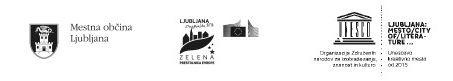 